IEEE IAS Myron Zucker Undergraduate Student Design ContestCash Honoraria for Each Category1st Prize: $800 for students and IEEE IAS certificate $500 for student’s academic department and IEEE IAS certificate 2nd Prize:$600 for students and IEEE IAS certificate$400 for student’s academic department and IEEE IAS certificate3rd Prize: $400 for students and IEEE IAS certificate$300 for student’s academic department and IEEE IAS certificateAward winners will have the opportunity to present their papers at the conference. All cash honoraria will be divided equally among team members. In addition to the cash honorarium, the lAS will reimburse actual travel expenses not to exceed $2000 per award for the award winners to attend the 47th lAS Annual Meeting in Las Vegas, Nevada U.S.A., 7-11 October 2012. The lAS will also grant one year free lAS membership to each award winner. SUBMISSION DEADLINE: 01 May 2012.Click HERE to Apply.  Questions? Contact Joe Sottile at jsottile@ieee.org 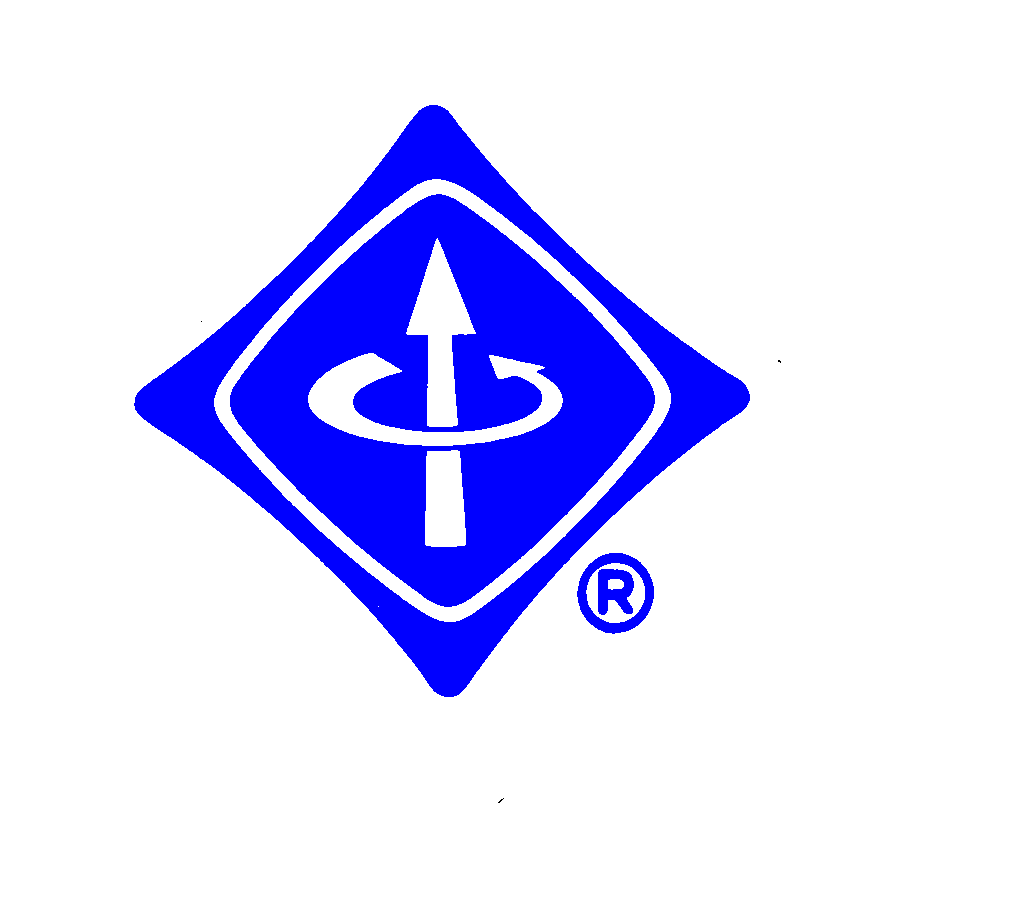 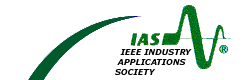 